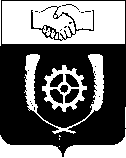   РОССИЙСКАЯ ФЕДЕРАЦИЯ                                  АДМИНИСТРАЦИЯМУНИЦИПАЛЬНОГО РАЙОНА             КЛЯВЛИНСКИЙ             Самарской области          ПОСТАНОВЛЕНИЕ19.02.2024 г. № 77             О внесении изменений в постановление администрации муниципального района Клявлинский от 10.02.2022 № 87 «О комиссии по проведению отбора для предоставления субсидий в целях оказания мер поддержки предоставляемых в рамках реализации мероприятий муниципальной программы «Развитие сельского хозяйства и регулирование рынков сельскохозяйственной продукции, сырья и продовольствия в муниципальном районе Клявлинский на 2019 - 2025 годы», утвержденной постановлением администрации муниципального района Клявлинский Самарской области от 31.05.2019 N 201»В связи с кадровыми изменениями и целях организации работы в рамках реализации переданных государственных полномочий по поддержке сельскохозяйственного производства, в соответствии с Федеральным законом от 06.10.2003 № 131-ФЗ «Об общих принципах организации местного самоуправления в Российской Федерации», Законом Самарской области от 03.04.2009 № 41-ГД «О наделении органов местного самоуправления на территории Самарской области отдельными государственными полномочиями по поддержке сельскохозяйственного производства», постановлением Правительства Самарской области от 19.02.2013 № 44 «О мерах, направленных на реализацию переданных органам местного самоуправления на территории Самарской области отдельных государственных полномочий по поддержке сельскохозяйственного производства», и в целях приведения в соответствие с действующим законодательством нормативных правовых актов муниципального района Клявлинский, администрация муниципального района Клявлинский Самарской области ПОСТАНОВЛЯЕТ: Внести в постановление администрации муниципального района Клявлинский от 10.02.2022 № 87 «О комиссии по проведению отбора для предоставления субсидий в целях оказания мер поддержки предоставляемых в рамках реализации мероприятий муниципальной программы «Развитие сельского хозяйства и регулирование рынков сельскохозяйственной продукции, сырья и продовольствия в муниципальном районе Клявлинский на 2019 - 2025 годы», утвержденной постановлением администрации муниципального района Клявлинский Самарской области от 31.05.2019 N 201» (далее – постановление) следующие изменения:в наименование постановления и далее по тексту слова «2019 - 2025 годы» заменить словами «2019 - 2027 годы»;приложение №1 к постановлению изложить в редакции согласно приложению к настоящему постановлению.в приложении №2 постановления:в наименовании Положения о комиссии и далее по тексту слова «2019 - 2025 годы» заменить словами «2019 - 2027 годы».Разместить настоящее постановление на официальном сайте администрации муниципального района Клявлинский в информационно-коммуникационной сети «Интернет».Настоящее постановление вступает в силу со дня его принятия.Контроль за выполнением настоящего постановления возложить на заместителя Главы района по сельскому хозяйству – руководителя Управления сельского хозяйства администрации муниципального района Клявлинский  Абаева В.А.Исайчева Е.В.         Приложение  к постановлению                                                                  администрации муниципального                                                                    района Клявлинский Самарской области                                                                  от 19.02.2024 г. № 77Приложение № 1 к постановлению                                                                  администрации муниципального                                                                    района Клявлинский Самарской области                                                                  от 10.02.2022 г. № 87 СОСТАВ комиссии по проведению отбора для предоставления субсидий в целях оказания мер поддержки предоставляемых в рамках реализации мероприятий муниципальной программы «Развитие сельского хозяйства и регулирование рынков сельскохозяйственной продукции, сырья и продовольствия в муниципальном районе Клявлинский на 2019 - 2027 годы», утвержденной постановлением администрации муниципального района Клявлинский Самарской области от 31.05.2019 N 201 (далее - Комиссия)Глава муниципального района Клявлинский                              П.Н. КлимашовАбаев Владимир Андреевич-заместитель Главы района по сельскому хозяйству-руководитель управления сельского хозяйства администрации муниципального района Клявлинский - председатель КомиссииИсайчева Елена Владимировна-ведущий юрист Муниципального автономного учреждения «Многофункциональный центр предоставления государственных и муниципальных услуг» муниципального района Клявлинский Самарской области – секретарь КомиссииЧлены КомиссииЧлены КомиссииЧлены КомиссииСомов Евгений Владимирович-агроном Управления сельского хозяйства администрации муниципального района Клявлинский Самарской областиСомова Татьяна Леонидовна-зоотехник  Управления сельского хозяйства администрации муниципального района Клявлинский Самарской областиЛапина Галина Викторовна-заместитель начальника отдела бухгалтерского учета и отчетности по сельскому хозяйству администрации муниципального района КлявлинскийКичаева Ольга Николаевна-экономист управления сельского хозяйства администрации муниципального района Клявлинский